       Załącznik nr7 do SIWZIstotne postanowienia umowy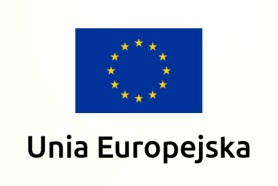 zawarta w dniu ...... ………2020 r., pomiędzy: Województwem Wielkopolskim z siedzibą 
Urzędu Marszałkowskiego Województwa Wielkopolskiego w Poznaniu,przy al. Niepodległości 34,  61-714 POZNAŃ  NIP:  778-13-46-888,  REGON:  631257816zwanym w dalszym tekście  „Zamawiającym”, reprezentowanym przez: ………………………………………………………………………a ……………………………….……………………………….NIP: ……………  REGON:……………….. zwanym dalej „Wykonawcą”,reprezentowanym przez:……………………………………………………… wspólnie zwanymi w dalszym tekście „Stronami”w wyniku rozstrzygnięcia postępowania o udzielenie zamówienia publicznego „Na dostawę energii elektrycznej do budynków zlokalizowanych w Poznaniu przy al. Niepodległości 34, ul. Kościuszki 95 
i ul. Nowowiejskiego 37 na potrzeby Urzędu Marszałkowskiego Województwa Wielkopolskiego w Poznaniu” przeprowadzonego w trybie przetargu nieograniczonego, w oparciu o art. 39 ustawy z dnia 29 stycznia 2004 r. Prawo zamówień publicznych (tekst jedn. Dz. U. z 2019 r. poz. 1843) o następującej treści:§ 1Przedmiotem Umowy jest określenie praw i obowiązków Stron, związanych ze sprzedażą energii elektrycznej do budynków położonych na nieruchomościach gruntowych w Poznaniu, 
przy al. Niepodległości 34, ul. Kościuszki 95, ul. Nowowiejskiego 37, na zasadach określonych 
w ustawie z dnia 10 kwietnia 1997 Prawo energetyczne (tekst jedn. Dz.U. z 2020 poz. 833) oraz w wydanych 
na jej podstawie aktach wykonawczych. Zamawiający – Odbiorca oświadcza, że posiada tytuł prawny do korzystania z wyżej wymienionych obiektów.Jeżeli nic innego nie wynika z postanowień Umowy użyte w niej pojęcia oznaczają:Operator systemu dystrybucyjnego (OSD) - przedsiębiorstwo energetyczne zajmujące się dystrybucją energii elektrycznej;Generalna Umowa Dystrybucyjna – umowa zawarta pomiędzy  Wykonawcą a OSD 
określająca ich wzajemne prawa i obowiązki związane ze świadczeniem usług dystrybucji energii elektrycznej w celu realizacji niniejszej umowy;Umowa o świadczenie usług dystrybucji energii elektrycznej – umowa zawarta pomiędzy Zamawiającym a OSD określająca prawa i obowiązki związane ze świadczeniem przez OSD usługi dystrybucji energii elektrycznej;Standardowy profil zużycia – zbiór danych o przeciętnym zużyciu energii elektrycznej zużytej przez dany rodzaj odbioru;Punkt poboru – miejsce dostarczania energii elektrycznej – zgodne z miejscem dostarczania energii elektrycznej zapisanym w umowie o świadczenie usług dystrybucji;Faktura rozliczeniowa – faktura, w której należność dla Wykonawcy określana jest na podstawie odczytów układów pomiarowych;Okres rozliczeniowy – okres pomiędzy dwoma kolejnymi rozliczeniowymi odczytami urządzeń 
do pomiaru mocy i energii elektrycznej -zgodnie z okresem rozliczeniowym stosowanym przez OSD, przy czym:dla obiektów rozliczanych za usługę dystrybucji w grupach taryfowych B,C2x jest to miesięczny przedział czasowy pomiędzy dwoma kolejnymi odczytami rozliczeniowymi wskazań układu pomiarowo-rozliczeniowego,dla obiektów rozliczanych za usługę dystrybucji w grupach taryfowych C1x jest to dwumiesięczny przedział czasowy pomiędzy dwoma kolejnymi odczytami rozliczeniowymi wskazań układu pomiarowo-rozliczeniowegoUstawa – ustawa z dnia 10 kwietnia 1997 Prawo energetyczne (Dz.U. z 2020 poz. 833).4.   Przedmiot umowy szczegółowo określa „Specyfikacja Istotnych Warunków Zamówienia”.      § 2Wykonawca zobowiązuje się do sprzedaży energii elektrycznej, a Zamawiający zobowiązuje się do kupna energii elektrycznej dla punktów poboru w Poznaniu, przy al. Niepodległości 34, 
ul. Kościuszki 95 i ul. Nowowiejskiego 37. Szacowana ilość energii elektrycznej, która może być zakupiona w okresie obowiązywania umowy 
do punktów poboru określanych w Załączniku nr 1 do umowy wynosi  łącznie 10.094 MWh, 
z zastrzeżeniem ust. 3 i § 5 ust. 2. Zastrzega się, że Zamawiający ma prawo do niewykorzystania energii elektrycznej dla każdego 
z punktów poboru w ilości określonej w Załączniku nr 1 do umowy. Moc umowna, grupa taryfowa OSD i warunki ich zmian oraz miejsce dostarczenia energii elektrycznej 
dla punktów poboru wymienionych w Załączniku nr 1 określone są każdorazowo w Umowie 
o świadczenie usług dystrybucji zawartej pomiędzy Zamawiającym a OSD. Wykonawca zobowiązuje się do pełnienia funkcji podmiotu odpowiedzialnego za bilansowanie handlowe dla sprzedanej energii elektrycznej w ramach tej Umowy. Wykonawca dokonywać będzie bilansowania handlowego energii zakupionej przez Zamawiającego na podstawie standardowego profilu zużycia odpowiedniego dla odbiorów w grupach taryfowych, przy mocach umownych określonych w Załączniku 
nr 1  lub na podstawie wskazań układów pomiarowych.Koszty wynikające z dokonania bilansowania uwzględnione są w cenie energii elektrycznej określonej 
w § 5 ust. 3.Energia elektryczna kupowana na podstawie niniejszej umowy zużywana będzie na potrzeby odbiorcy końcowego.Wykonawca zobowiązuje się, że udział procentowy wytworzonej ze źródeł odnawialnych energii elektrycznej, w energii sprzedawanej do punktów poboru objętych przedmiotem zamówienia w okresie trwania umowy będzie wynosić co najmniej: ..…. %, zgodnie ze złożoną ofertą.W trakcie trwania umowy Wykonawca zobowiązany jest przedstawiać Zamawiającemu dokumenty potwierdzające ilość i źródło pochodzenia dostarczanej energii zgodnie z ust. 8. Dokumenty o których mowa Wykonawca będzie dostarczał Zamawiającemu w okresach kwartalnych, w terminie do 15 dni 
po upływie każdego kwartału realizacji zamówienia.Zamawiający może nieodpłatnie, nie częściej niż raz na rok, zmienić moc zamówieniową, informując o tym fakcie Wykonawcę z 30-dniowym wyprzedzeniem.§ 3Usługa dostawy energii elektrycznej świadczona będzie zgodnie z aktualnie obowiązującymi regulacjami prawnymi w zakresie parametrów jakościowych energii elektrycznej oraz standardów jakościowych obsługi odbiorców określonych w przepisach.Standardy jakości obsługi Zamawiającego przez Wykonawcę zostały określone zgodnie z Ustawą
i  przepisami wykonawczymi wydanych na jej podstawie.W przypadku niedotrzymania jakościowych standardów obsługi oraz w innych przypadkach niewymienionych wprost w umowie, w tym za każdą niedostarczoną jednostkę energii elektrycznej,  Zamawiającemu na jego pisemny wniosek przysługuje prawo bonifikaty według stawek określonych w Rozporządzeniu Ministra Energii z dnia 6 marca 2019 r. w sprawie szczegółowych zasad kształtowania 
i kalkulacji taryf oraz rozliczeń w obrocie energią elektryczną (§42 i §43 tekst jedn. Dz. U. 2019 poz. 503) 
lub w każdym później wydanym akcie prawnym określającym te stawki.§ 4Do obowiązków Zamawiającego należy:pobieranie mocy i energii elektrycznej zgodnie z warunkami Umowy oraz obowiązującymi przepisami prawa.terminowe regulowanie należności za zakupioną energię elektryczną,aktualizowanie wszystkich danych zawartych w Umowie, mających wpływ na jej realizację, 
w formie pisemnej pod rygorem nieważności, w szczególności Zamawiający zobowiązany jest poinformować w formie pisemnej Wykonawcę o zmianie wskazanego przez Zamawiającego adresu poczty elektronicznej oraz adresu do korespondencji, na który powinny zostać wysłane faktury 
oraz wszelka inna korespondencja, pod rygorem uznania faktury i korespondencji za skutecznie doręczoną na dotychczasowy adres,powiadamianie Wykonawcy o planowanej zmianie wielkości zużycia energii elektrycznej w przypadku zmian w sposobie wykorzystania urządzeń i instalacji elektrycznych w poszczególnych punktach poboruDo obowiązków Wykonawcy należy:przestrzeganie standardów jakościowych obsługi odbiorców,przyjmowanie od Zamawiającego zgłoszeń i reklamacji dotyczących dostarczanej energii elektrycznej,rozpatrywania wniosków i reklamacji Zamawiającego w sprawie rozliczeń i udzielania odpowiedzi,
nie później niż w terminie 14 dni od dnia złożenia wniosku lub reklamacji;aktualizowania wszystkich danych zawartych w umowie, mających wpływ na jej realizację, 
w formie pisemnej pod rygorem nieważności, w tym informowanie o zmianie wskazanego przez Wykonawcę adresu do korespondencji, pod rygorem uznania korespondencji za skutecznie doręczoną na dotychczasowy adres;§ 5Sprzedawana energia elektryczna będzie rozliczana dla każdego z punktów poboru oddzielnie.Maksymalna łączna wartość dla całego zamówienia dotycząca wszystkich punktów poboru wynosi:wartość netto ………….. złotych (słownie: ……………………………………złotych)VAT …………………......złotych wartość brutto …………. złotych (słownie: ………………………………. ….złotych) i do tej wartości będzie realizowane zamówienie.Cena jednostkowe określona w ofercie wynosi: brutto ……….. zł/MWh, netto …. zł/ MWh i nie ulegnie zmianie w okresie obowiązywania Umowy, z wyjątkiem sytuacji przewidzianych w §11 umowy. 
Cena jednostkowa netto energii elektrycznej zawiera kwotę podatku akcyzowego. Należność za zużytą energię elektryczną w okresach rozliczeniowych obliczana będzie indywidualnie 
dla każdego punktu poboru, uwzględniając ilości dostarczonej energii elektrycznej ustalonej 
na podstawie wskazań urządzeń pomiarowych zainstalowanych w układach pomiarowo-rozliczeniowych.Rozliczenia kosztów sprzedanej energii elektrycznej odbywać się będą na podstawie odczytów rozliczeniowych układów pomiarowo-rozliczeniowych dokonywanych przez Operatora Systemu Dystrybucyjnego, zgodnie z okresem rozliczeniowym stosowanym przez OSD.Należności za energię elektryczną regulowane będą na podstawie faktur VAT wystawionych 
przez Wykonawcę.Faktury VAT należy wystawiać na:Województwo Wielkopolskie UMWWal. Niepodległości 34, 61-714 PoznańNIP 778-13-46-888 , REGON 631257816Faktury rozliczeniowe wystawiane będą na koniec okresu rozliczeniowego w terminie do 14 dni 
od otrzymania przez Wykonawcę odczytów liczników pomiarowych dla każdego punktu poboru od OSD.W przypadku utraty, zniszczenia lub wadliwego działania układu pomiarowo-rozliczeniowego rozliczenie następuje na zasadach określonych w przepisach prawa, w szczególności Prawa energetycznego 
(tekst jedn. Dz.U. z 2020 poz. 833) oraz Taryfie OSD.Wykonawca ma prawo do korygowania rozliczeń i wystawionych faktur. Wykonawca dokonuje korekty uprzednio wystawionych faktur w szczególności w przypadku stwierdzenia: 	- nieprawidłowości w zainstalowaniu lub działaniu układu pomiarowo-rozliczeniowego,	- przyjęcia do rozliczeń błędnych danych pomiarowych,	- przyjęcia do rozliczeń niewłaściwych cen energii elektrycznej lub niewłaściwych stawek opłat.11.  Zamawiający oświadcza, że jest zarejestrowanym podatnikiem podatku od towaru i usług.§ 6Należności wynikające z faktur VAT będą płatne w terminie …. dni od daty doręczenia Zamawiającemu prawidłowo wystawionych faktur. Za dzień zapłaty uznaje się datę obciążenia rachunku Zamawiającego.W przypadku uzasadnionych wątpliwości, co do prawidłowości wystawionej faktury Zamawiający złoży reklamację, dołączając jednocześnie sporną fakturę. Reklamacja winna być rozpatrzona przez Wykonawcę w terminie do 14 dni, od daty jej złożenia.Zapłata należności następować będzie z konta Zamawiającego przelewem na konto Wykonawcy 
wskazane na wystawionych fakturach.Rozliczenie między Stronami umowy będzie realizowane wyłącznie w złotych polskich.Wynagrodzenie objęte umową jest współfinansowane ze środków Unii Europejskiej.Strony wyłączają możliwość przelewu wierzytelności wynikającej z umowy na osobę trzecią.§ 7Umowa zostaje zawarta na czas oznaczony od 01.01.2021 do 31.12.2022 r. Umowa wchodzi w życie w zakresie każdego punktu poboru energii elektrycznej z dniem 01.01.2021 r., lecz nie wcześniej niż po pozytywnym zakończeniu procedury zmiany sprzedawcy.Dzień wejścia Umowy w życie jest dniem rozpoczynającym dostawę energii elektrycznej 
przez Wykonawcę.Strony umowy ustalają, że obowiązywanie niniejszej umowy zakończy się 
przed wskazanym w ust. 1 terminem w przypadku, gdy przed datą 31 grudnia 2022 r. Zamawiający wykorzysta maksymalną wartość umowy określoną w § 5 ust. 2 niniejszej umowy.W razie wystąpienia istotnej zmiany okoliczności powodującej, że wykonanie Umowy nie leży 
w interesie publicznym, czego nie można było przewidzieć w chwili zawarcia Umowy, Zamawiający może wypowiedzieć Umowę w terminie 30 dni od powzięcia wiadomości o powyższych okolicznościach. 
W takim przypadku Wykonawca może żądać jedynie wynagrodzenia należnego mu z tytułu wykonania części umowy – tj. rozliczenie zobowiązania za zużytą energię elektryczną.Do realizacji umowy w zakresie każdego punktu poboru konieczne jest jednoczesne obowiązywanie umów:Umowy o świadczenie usług dystrybucji zawartej pomiędzy Zamawiającym a OSD,Generalnej umowy Dystrybucyjnej zawartej pomiędzy Wykonawcą a OSD.Wykonawca zobowiązany jest do zawarcia na czas realizacji zamówienia, umowy ze wskazanym 
przez Zamawiającego Operatorem Systemu Dystrybucyjnego (OSD), tj. ENEA Operator Sp. z o.o. z siedzibą w Poznaniu przy ul. Strzeszyńskiej 58, 60-479 Poznań.§ 8W przypadku nieprzystąpienia przez Wykonawcę do wykonania Umowy, zaniechania wykonywania umowy lub nienależytego wykonywania umowy, Zamawiającemu przysługuje prawo do odstąpienia od Umowy 
ze skutkiem natychmiastowym w terminie 30 dni od dnia powzięcia przez Zamawiającego informacji 
o zdarzeniu będącym podstawą odstąpienia.Wykonawca zapłaci Zamawiającemu karę umowną za odstąpienie od Umowy przez Zamawiającego 
z przyczyn leżących po stronie Wykonawcy w wysokości 20% wartości netto Umowy, 
o której mowa w § 5 ust. 2. Wykonawca zapłaci Zamawiającemu karę umowną za zaniechanie lub nienależyte wykonywanie umowy 
w wysokości 0,01 % wartości netto Umowy, o której mowa § 5 ust. 2.Niezależnie od kar umownych, o których mowa w ust. 2 i 3 Zamawiającemu przysługuje od Wykonawcy odszkodowanie w wysokości poniesionych kosztów zakupu energii elektrycznej kupionej od sprzedawcy rezerwowego na skutek odstąpienia przez Wykonawcę od wykonania Umowy, zaniechania 
lub nienależytego jej wykonywania  z przyczyn leżących po stronie Wykonawcy. Wykonawca zapłaci Zamawiającemu karę umowną z tytułu niedochowania udziału energii wytworzonej 
ze źródeł odnawialnych w energii sprzedawanej określonego w §2 ust 8 za każdy stwierdzony przypadek. Wysokość kary wyniesie 3.000,00 zł za każdy stwierdzony przypadek.Kary będą potrącane automatycznie bez uzyskania zgody Wykonawcy z faktur VAT.  Łączna wysokość kar umownych nie może przekroczyć 50% wysokości wynagrodzenia brutto wskazanego w § 5 ust. 2, przysługującego za realizację niniejszej umowy.Zamawiający zastrzega sobie prawo dochodzenia odszkodowania uzupełniającego przekraczającego wysokość ewentualnych kar umownych, na zasadach ogólnych Kodeksu cywilnego.§ 91.     Zabezpieczenie należytego wykonania umowy wynosi ……% wynagrodzenia brutto, 
określonego w § 5 ust. 2 umowy.2.    Strony zgodnie oświadczają, że zabezpieczenie należytego wykonania umowy w wysokości ……………… (słownie:. ……………….…….) zostało w całości przekazane przez Wykonawcę na rzecz Zamawiającego przed zawarciem niniejszej umowy w formie: ………………………3.    Zamawiający zwraca wniesione przez Wykonawcę zabezpieczenie należytego wykonania umowy  
w terminie 30 dni od daty wykonania zamówienia i uznania przez Zamawiającego za należycie wykonane.4.    W przypadku nienależytego wykonania umowy Zamawiający ma prawo pokryć koszty doprowadzenia 
do należytego wykonania umowy z zabezpieczenia należytego wykonania umowy, na co Wykonawca wyraża zgodę. 5.   Zamawiający ma prawo potrącić z kwoty zabezpieczenia należytego wykonania umowy kwot kar umownych naliczonej zgodnie z  § 8 umowy.6.    Wykorzystując zabezpieczenie należytego wykonania umowy na zasadach umownych, Zamawiający 
ma prawo wykorzystać także odsetki wynikające z umowy rachunku bankowego, na którym zabezpieczenie należytego wykonania umowy było przechowywane.7.    Zabezpieczenie należytego wykonania umowy złożone w formie gwarancji lub poręczenia nie może 
w żaden sposób ograniczać prawa Zamawiającego do realizacji przedmiotowego zabezpieczenia. Wykonawca oraz gwarant/poręczyciel nie mogą w żaden sposób (np. żądaniem dodatkowych dokumentów, stawianiem dodatkowych warunków) ograniczać prawa Zamawiającego do dysponowania zabezpieczeniem w okolicznościach wymienionych w umowie.§10Osoby upoważnione do współdziałania w ramach realizacji umowy:ze strony Zamawiającego:  Hanna Bošnjaković, mail: hanna.bosnjakovic@umww.pl, tel. 61 626-69-95, 519-691-158ze strony Wykonawcy:…………………………………………….,  tel.61 ……………………………Zmiana osób wyznaczonych do merytorycznego współdziałania, o których mowa w ust. 1, może nastąpić poprzez pisemne powiadomienie drugiej Strony umowy, bez konieczności zmiany umowy.Bez pisemnej zgody Zamawiającego, Wykonawca nie może powierzyć wykonania przedmiotu umowy innym osobom.§ 111.      Umowa może ulec zmianie w przypadkach określonych w ust.3.2.    Nie stanowi istotnej zmiany umowy w rozumieniu art. 144 ustawy Prawo zamówień publicznych 
i nie wymaga sporządzenia aneksu:1)   zmiana danych związanych z obsługą administracyjno-organizacyjną umowy;2)   zmiany danych teleadresowych;3)   zmiany osób wskazanych do kontaktów między Stronami.3.    Strony przewidują możliwość zmiany wysokości wynagrodzenia Wykonawcy w następujących warunkach:1)  w przypadku zmiany stawki podatku od towarów i usług lub podatku akcyzowego2)  w przypadku zmiany wysokości minimalnego wynagrodzenia za pracę albo wysokości minimalnej stawki godzinowej, ustalonych na podstawie przepisów ustawy z dnia 10 października 2002 r. 
o minimalnym wynagrodzeniu za pracę,3)    w przypadku zmiany zasad podlegania ubezpieczeniom społecznym lub ubezpieczeniu zdrowotnemu lub wysokości stawki składki na ubezpieczenia społeczne lub zdrowotne- jeżeli zmiany te będą miały wpływ na koszty wykonania zamówienia przez wykonawcę,4) w przypadku zmiany zasad gromadzenia i wysokości wpłat do pracowniczych planów kapitałowych,
 o których mowa w ustawie z dnia 4 października 2018 r. o pracowniczych planach kapitałowych,- jeżeli zmiany te będą miały wpływ na koszty wykonania zamówienia przez Wykonawcę. 4.      W sytuacji wystąpienia okoliczności wskazanych w ust. 3 pkt 1) Wykonawca składa pisemny wniosek 
o zmianę umowy o zamówienie publiczne w zakresie płatności wynikających z faktur wystawionych 
po wejściu w życie przepisów zmieniających stawkę podatku od towarów i usług. Wniosek powinien zawierać wyczerpujące uzasadnienie faktyczne i prawne oraz dokładne wyliczenie kwoty wynagrodzenia Wykonawcy po zmianie umowy. Wynagrodzenie netto Wykonawcy pozostaje bez zmian.5.      W sytuacji wystąpienia okoliczności wskazanych w ust. 3 pkt 2) Wykonawca składa pisemny wniosek 
o zmianę umowy o zamówienie publiczne w zakresie płatności wynikających z faktur wystawionych 
po wejściu w życie przepisów zmieniających wysokość minimalnego wynagrodzenia za pracę. 
Wniosek powinien zawierać wyczerpujące uzasadnienie faktyczne i prawne oraz dokładne wyliczenie kwoty wynagrodzenia Wykonawcy po zmianie umowy, w szczególności Wykonawca będzie zobowiązany wykazać związek pomiędzy wnioskowaną kwotą podwyższenia wynagrodzenia umownego
 a wpływem zmiany minimalnego wynagrodzenia za pracę na kalkulację ceny ofertowej. Wniosek powinien obejmować jedynie te dodatkowe koszty realizacji zamówienia, które Wykonawca obowiązkowo ponosi w związku z podwyższeniem wysokości płacy minimalnej albo wysokości minimalnej stawki godzinowej. Nie będą akceptowane koszty wynikające z podwyższenia wynagrodzeń pracowników Wykonawcy, które nie są konieczne w celu ich dostosowania do wysokości minimalnego wynagrodzenia za pracę albo wysokości minimalnej stawki godzinowej. 6.      W sytuacji wystąpienia okoliczności wskazanych w ust. 3 pkt 3) Wykonawca składa pisemny wniosek 
o zmianę umowy o zamówienie publiczne w zakresie płatności wynikających z faktur wystawionych 
po zmianie zasad podlegania ubezpieczeniom społecznym lub ubezpieczeniu zdrowotnemu lub wysokości stawki składki na ubezpieczenie społeczne lub zdrowotne. Wniosek powinien zawierać wyczerpujące uzasadnienie faktyczne i prawne oraz dokładne wyliczenie kwoty wynagrodzenia Wykonawcy po zmianie umowy, w szczególności Wykonawca będzie zobowiązany wykazać związek pomiędzy wnioskowaną kwotą podwyższenia wynagrodzenia umownego a wpływem zmiany zasad, o których mowa w ust. 3 
pkt 3), na kalkulację ceny ofertowej. Wniosek powinien obejmować jedynie te dodatkowe koszty realizacji zamówienia, które Wykonawca obowiązkowo ponosi w związku ze zmianą zasad, o których mowa w ust. 3 pkt 3)7.     W sytuacji wystąpienia okoliczności wskazanych w ust. 3 pkt 4) Wykonawca składa drugiej stronie pisemny wniosek wraz z oświadczeniem, zawierającym wyczerpujące uzasadnienie faktyczne i prawne oraz dokładne wyliczenie kwoty wynagrodzenia Wykonawcy po zmianie umowy, w szczególności Wykonawca będzie zobowiązany wykazać związek pomiędzy wnioskowaną kwotą podwyższenia wynagrodzenia umownego a wpływem zmiany zasad, o których mowa w ust. 3 
pkt 4), na kalkulację ceny ofertowej. Wniosek powinien obejmować jedynie te dodatkowe koszty realizacji zamówienia, które Wykonawca obowiązkowo ponosi w związku ze zmianą zasad, o których mowa w ust. 3 pkt 4).8.   Zamawiający po zaakceptowaniu wniosków, o których mowa w ust. 4-7, wyznacza datę podpisania aneksu do umowy.9.     Zamiana umowy skutkuje zmianą wynagrodzenia jedynie w zakresie płatności realizowanych po dacie zawarcia aneksu do umowy.10.    Obowiązek wykazania wpływu zmian na koszty wykonania zamówienia należy do Wykonawcy 
pod rygorem odmowy dokonania zmiany umowy przez Zamawiającego.§ 12Wykonawca oświadcza, iż zapoznał się i będzie przestrzegać postanowień „Wytycznych Bezpieczeństwa Informacji” obowiązujących u Zamawiającego. Powyższe dokumenty zostały przekazane Wykonawcy drogą elektroniczną na adres e-mail wskazany w § 10 ust. 1 pkt b).Wykonawca i jego pracownicy zobowiązani są do zachowania w poufności informacji prawnie chronionych oraz treści „Wytycznych Bezpieczeństwa Informacji”. Zachowanie poufności obowiązuje Wykonawcę i jego pracowników również po zakończeniu umowy. Wykonawca nakłada na swoich pracowników obowiązek zachowania ww. treści i danych w poufności.Wykonawca zobowiązuje się przed przystąpieniem do realizacji umowy do przekazania Zamawiającemu, podpisanych oświadczeń o zapoznaniu się z „Wytycznymi Bezpieczeństwa Informacji” (załącznik nr 4) przez  pracowników wykonujących przedmiot umowy.Naruszenie postanowień „Wytycznych Bezpieczeństwa Informacji” przez Wykonawcę 
lub jego pracowników stanowi podstawę do odstąpienia od umowy i żądania pokrycia kosztów powstałej szkody.  § 13Spory wynikłe na tle wykonywania niniejszej umowy strony zobowiązują się rozstrzygać polubownie. W razie braku porozumienia, spory będzie rozstrzygał właściwy Sąd Powszechny dla siedziby Zamawiającego.Wszelkie zmiany treści niniejszej umowy wymagają formy pisemnego aneksu pod rygorem nieważności, podpisanego przez obie strony, z wyjątkiem zmian na skutek przyczyn wynikających z mocy prawa wskazanych w § 11 niniejszej umowy.W sprawach nieuregulowanych umową stosuje się przepisy ustaw – Prawo zamówień publicznych,  Kodeks Cywilny oraz Prawo energetyczne.Umowa została sporządzona w dwóch jednobrzmiących egzemplarzach, po jednym (1) dla Wykonawcy 
i dla Zamawiającego.Zamawiający 						Wykonawca .................................................................			......................................................Załącznik nr 1 – Szacowana ilość energii elektrycznejZałącznik nr 2 – Oferta WykonawcyZałącznik nr 3 – Opis przedmiotu zamówieniaZałącznik nr 4 – Oświadczenia PBI